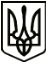 МЕНСЬКА МІСЬКА РАДА РОЗПОРЯДЖЕННЯ09 листопада 2021 року	м.Мена	№ 396Про визначення відповідальної особи за комунікацію з питань електронної послуги На виконання постанов Кабінету Міністрів України від 10.07.2019 
№ 691 «Про реалізацію експериментального проєкту щодо створення сприятливих умов для реалізації прав дитини», від 23.06.2021 № 681 «Деякі питання забезпечення функціонування Єдиної державної електронної системи у сфері будівництва», від 11.08.2021 № 864 «Питання організації моніторингу якості надання адміністративних послуг», від 28.12.2020 № 1364 «Про реалізацію експериментального проекту щодо реєстрації, зняття з реєстрації місця проживання в електронній формі» та листів Міністерства цифрової трансформації України щодо забезпечення автоматизації центрів надання адміністративних послуг, керуючись пунктом 20 частини четвертої статті 42 Закону України «Про місцеве самоврядування в Україні»:Визначити контактною особою, яка буде відповідальною за комунікацію з питань електронної послуги зі спеціалістами Державної міграційної служби та Міністерства цифрової трансформації, Остапенко Ганну Борисівну, заступника начальника відділу «Центр надання адміністративних послуг» Менської міської ради.Контроль за виконанням розпорядження залишаю за собою.Міський голова                                                                         Геннадій ПРИМАКОВ